БРОЈ: 501-83/2020 -05ДАТУМ: 31.08.2020. године 	Одељење за урбанизам, стамбено-комуналне послове и грађевинарство Градсеке  управе града Прокупља , на основу члана 28. и члана 29. Закона о процени утицаја на животну средину  („Службени гласник РС“ бр. 135/04 и 36/09) објављује                                                              ОБАВЕШТЕЊЕО ДОНЕТОМ РЕШЕЊУ КОЈИМ ЈЕ УТВРЂЕНО ДА ЈЕ ПОТРЕБНА ИЗРАДА АЖУРИРАНЕ СТУДИЈЕ О ПРОЦЕНИ УТИЦАЈА НА ЖИВОТНУ СРЕДИНУОбавештавају се јавности заинтересовани органи и организације да је овај орган донео решење да је носилац пројекта „ FRITECH  „ д.о.о , Прокупље  у обавези да ажурира Студију о процени утицаја на животну средину за Производње безазбесних диск плоцица, кочионих папуча, као и производње заптивног пећарског кита за заптивање термо пећи- на кат.парц.бр.4757/9, 4757/10, 4757/13 и 4757/14 КО Прокупље град у ул. Партизанској бб . на територији града Прокупља 	 Заинтересована јавност може да изврши увид у донето решење у просторијама Граске управе града Прокупља- канцеларија бр.12, сваког радног дана од 10-12 часова, као и на сајту Градске Управе  и достави своје мишљење у року од 15 дана од дана објављивања овог обавештења.Достављено: -   ЈКП  „ Хамеум – Служба за сарадњу са грађанима„(Месна Заједница)  - архиви.- сајту градске управе Града Прокупља	      															ОБРАЂИВАЧ						 Саветник  процене утицаја на животну средину				 Дипл.биолог Светлана Јовићевић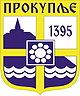 РЕПУБЛИКА СРБИЈАГРАДСКА  УПРАВА ГРАДА ПРОКУПЉАOдељење за урбанизамНикодија Стојановића 2, 18400 Прокупље, www.prokuplje.org.rs 